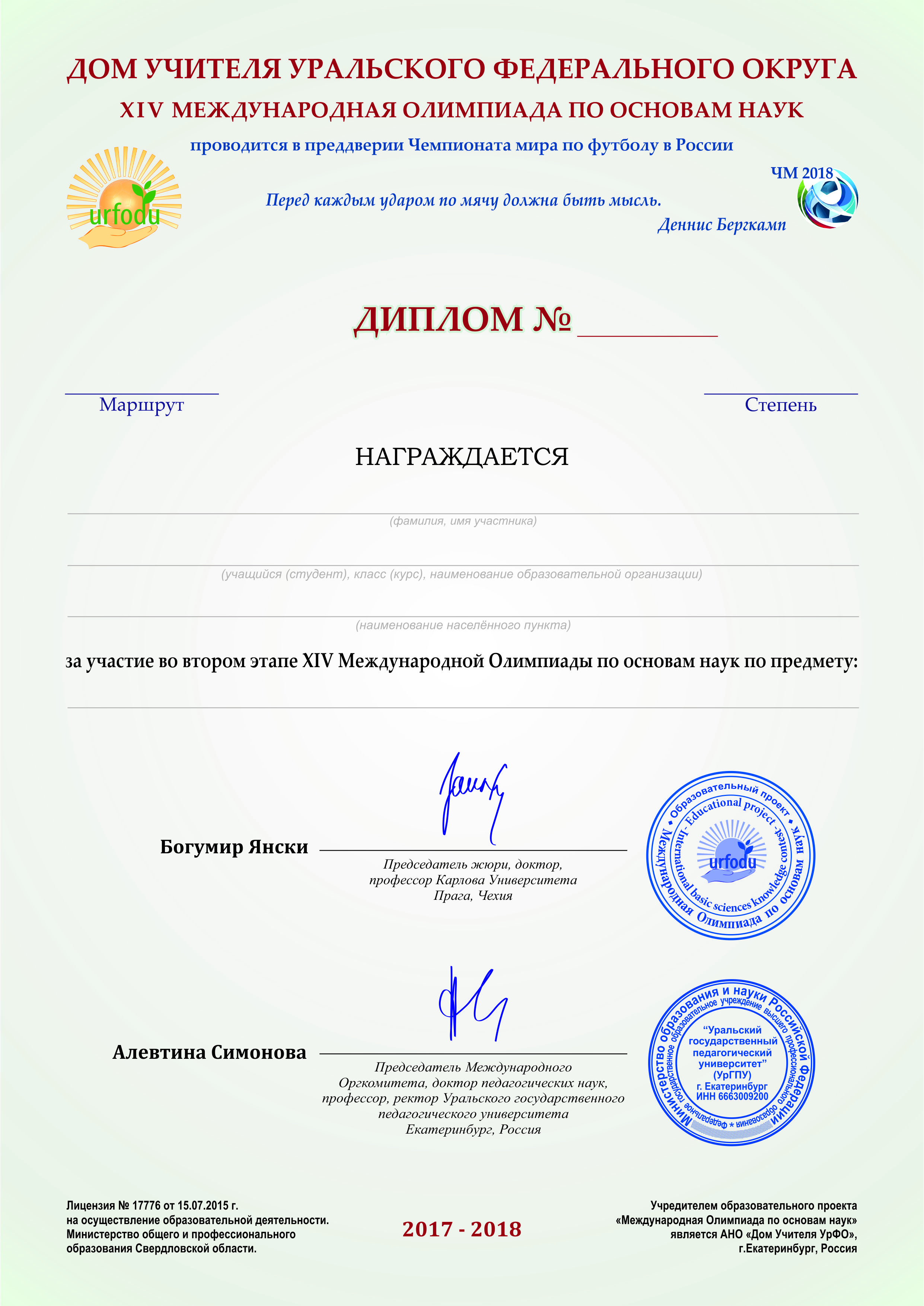 3849431/4551СинийПерваяБестужев Максим Вячеславович1 курс, ОГБПОУ «Смоленская академия профессионального образования»г. СмоленскИнформатика